В школе работает Уголок Боевой и Трудовой славы , в котором накоплен огромный материал по ВОВ, экспонаты времен ВОВ, довоенной станицы, материалы о выдающихся и знаменитых выпускниках школы.                    Систематически члены совета музея проводят экскурсии для учащихся школы. Лекторская группа проводит внеклассные занятия, посвященные освобождению города Невинномысска от немецко-фашистских захватчиков, освобождению Ставропольского края от немецко-фашистских захватчиков, к 76 –годовщине Великой Победы, а так же рассказывают о трудовых буднях Невинномысской станицы.Целью создания и деятельности школьного уголка Боевой Славы является всемерное содействие развитию коммуникативных компетенций, навыков исследовательской работы учащихся, поддержке творческих способностей детей, формированию интереса к отечественной культуре и уважительного отношения к нравственным ценностям прошлых поколений, формированию чувства ответственности за сохранение природных богатств, художественной культуры края, гордости за свое Отечество, школу, семью, т.е. чувства сопричастности к прошлому и настоящему малой Родины. Участие детей в поисково-собирательной работе, изучении и описании музейных предметов, создании экспозиции, проведении экскурсий, вечеров, конференций способствует заполнению их досуга.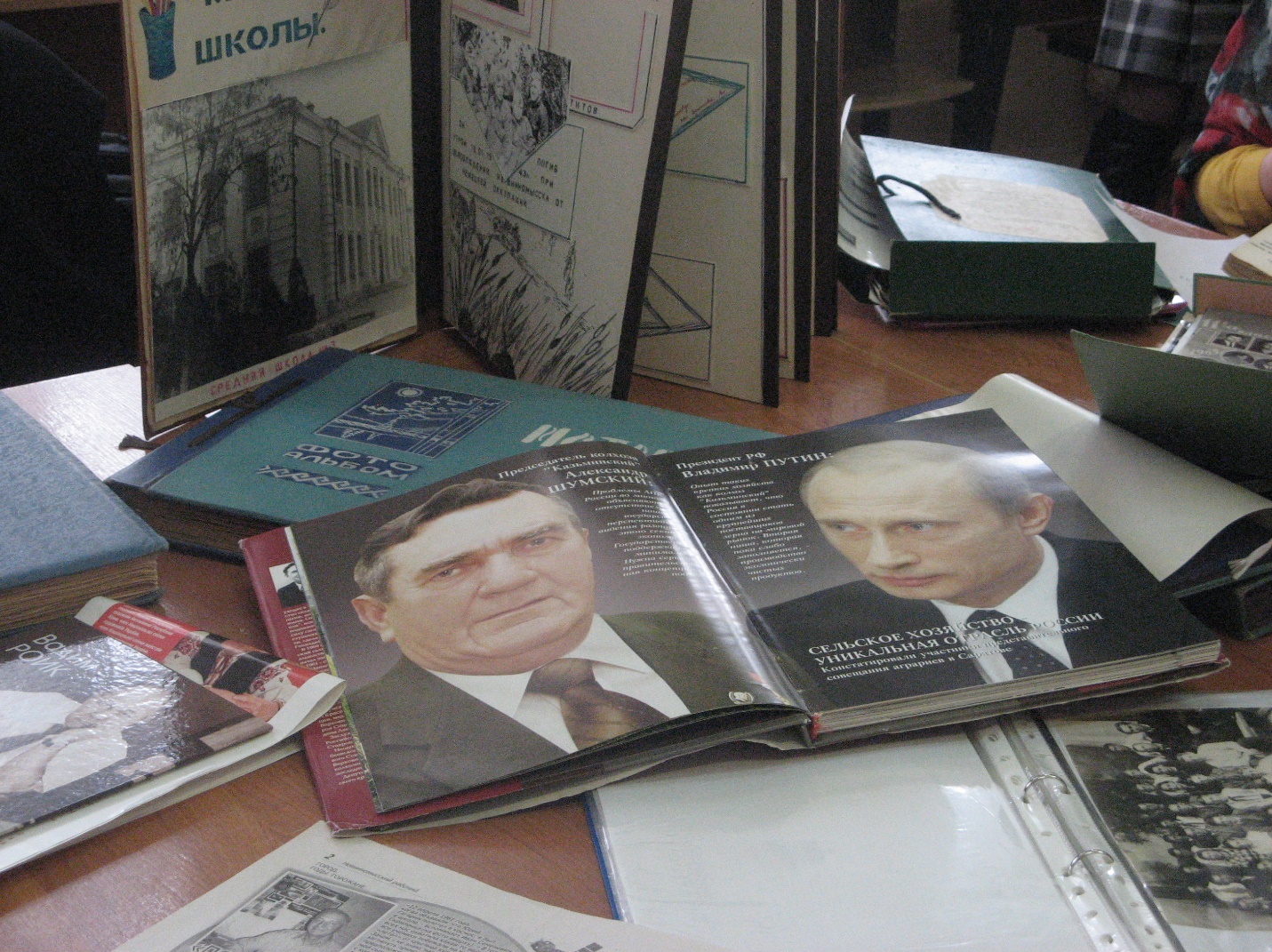 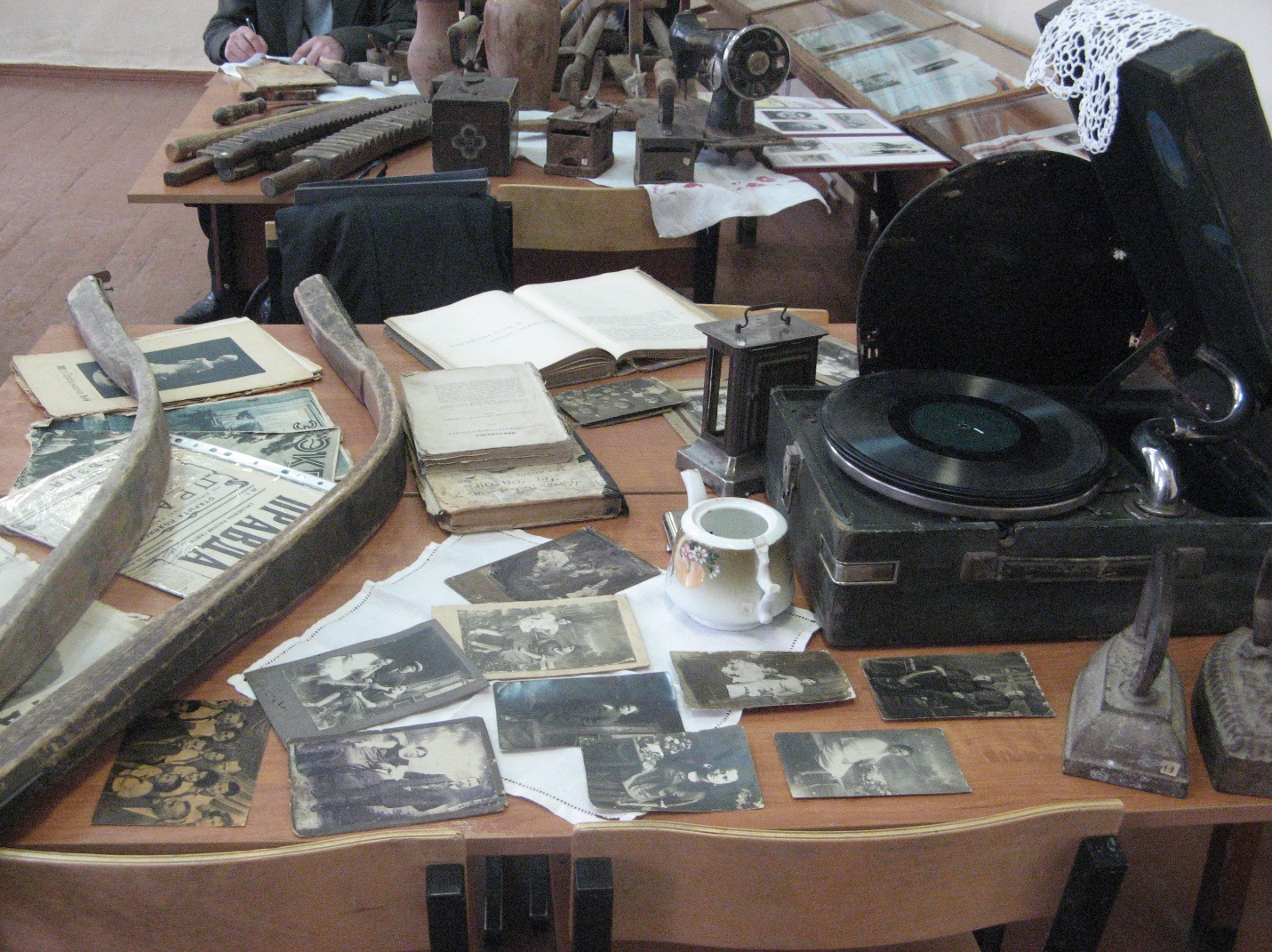 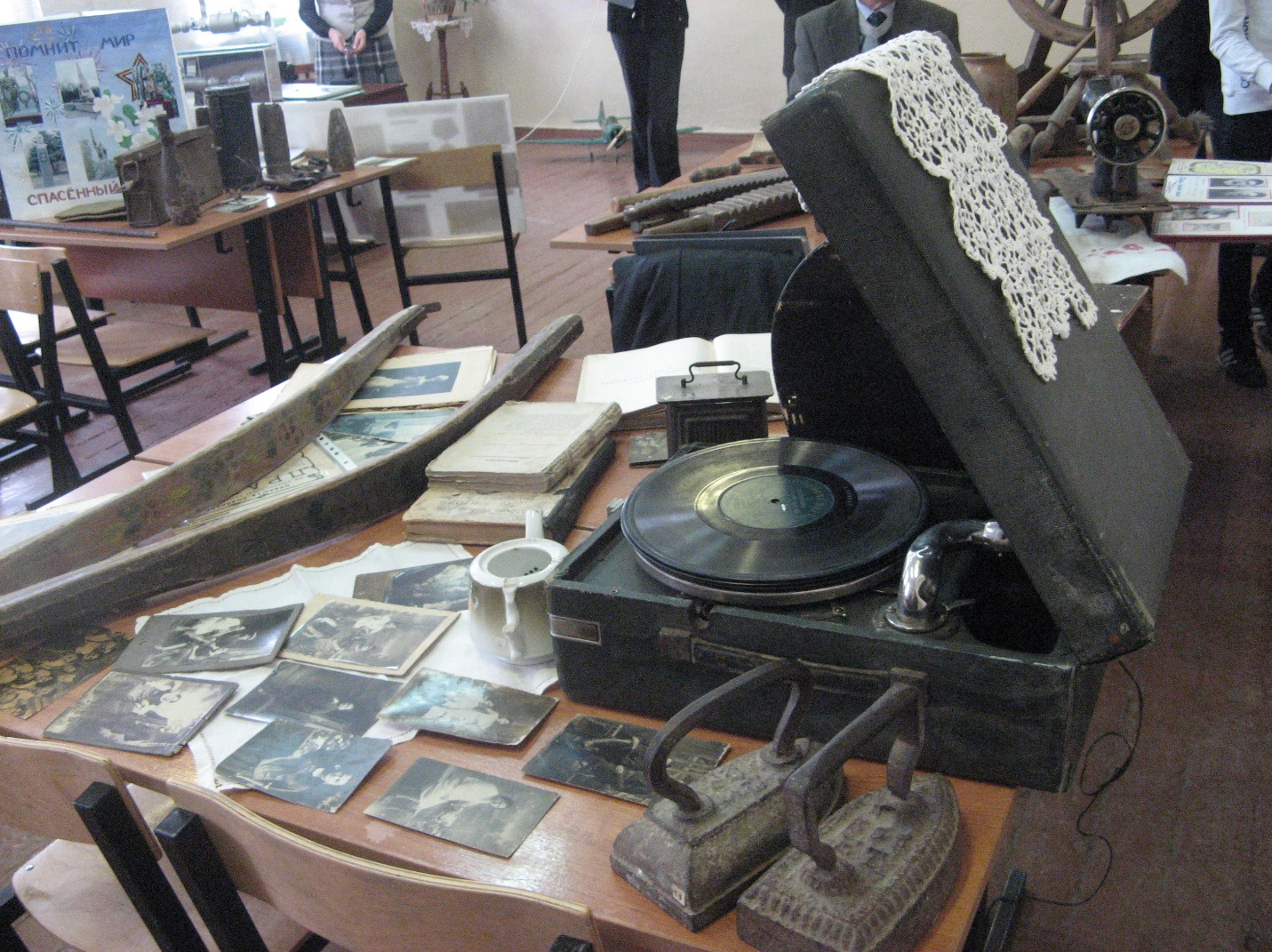 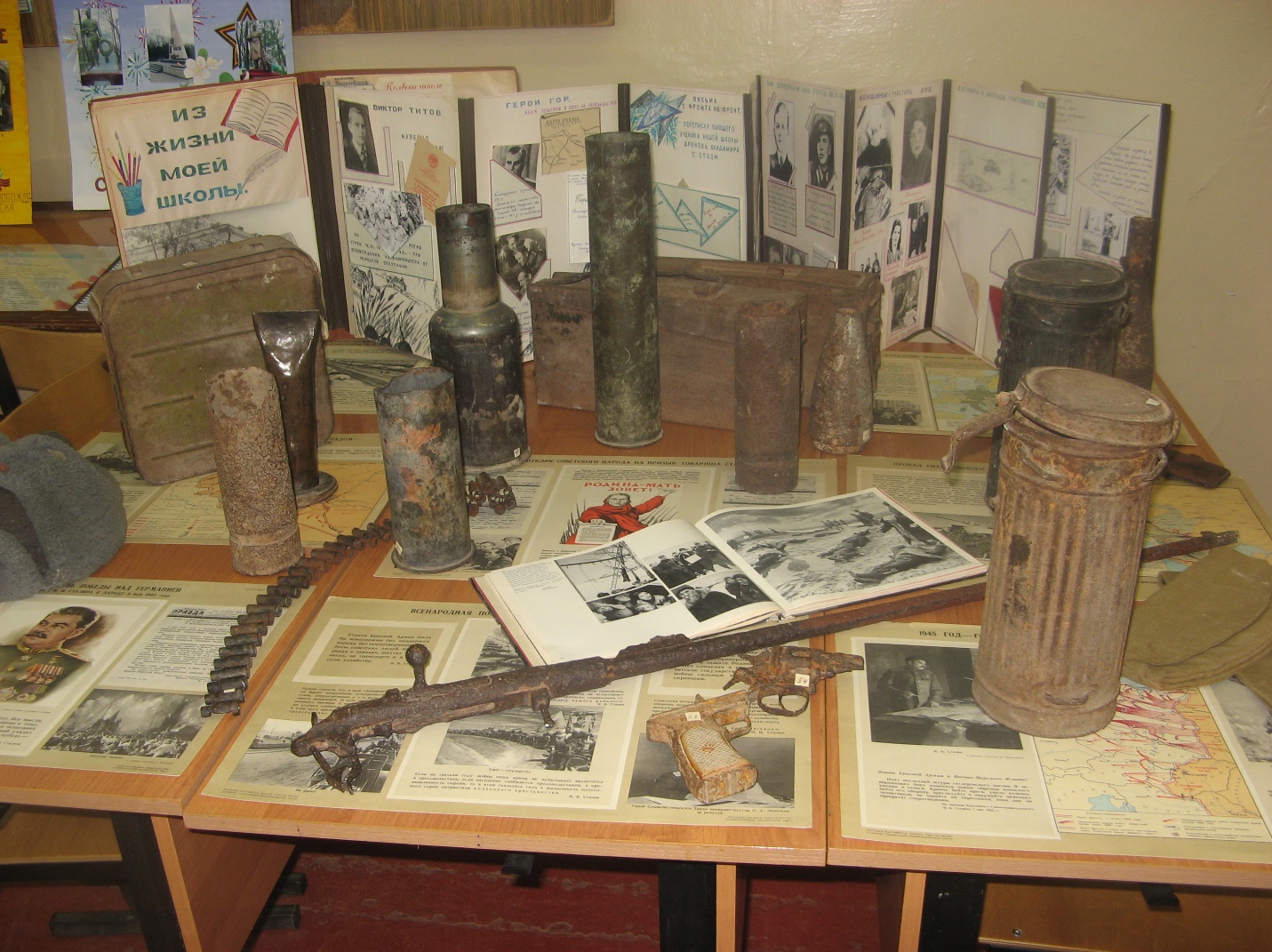 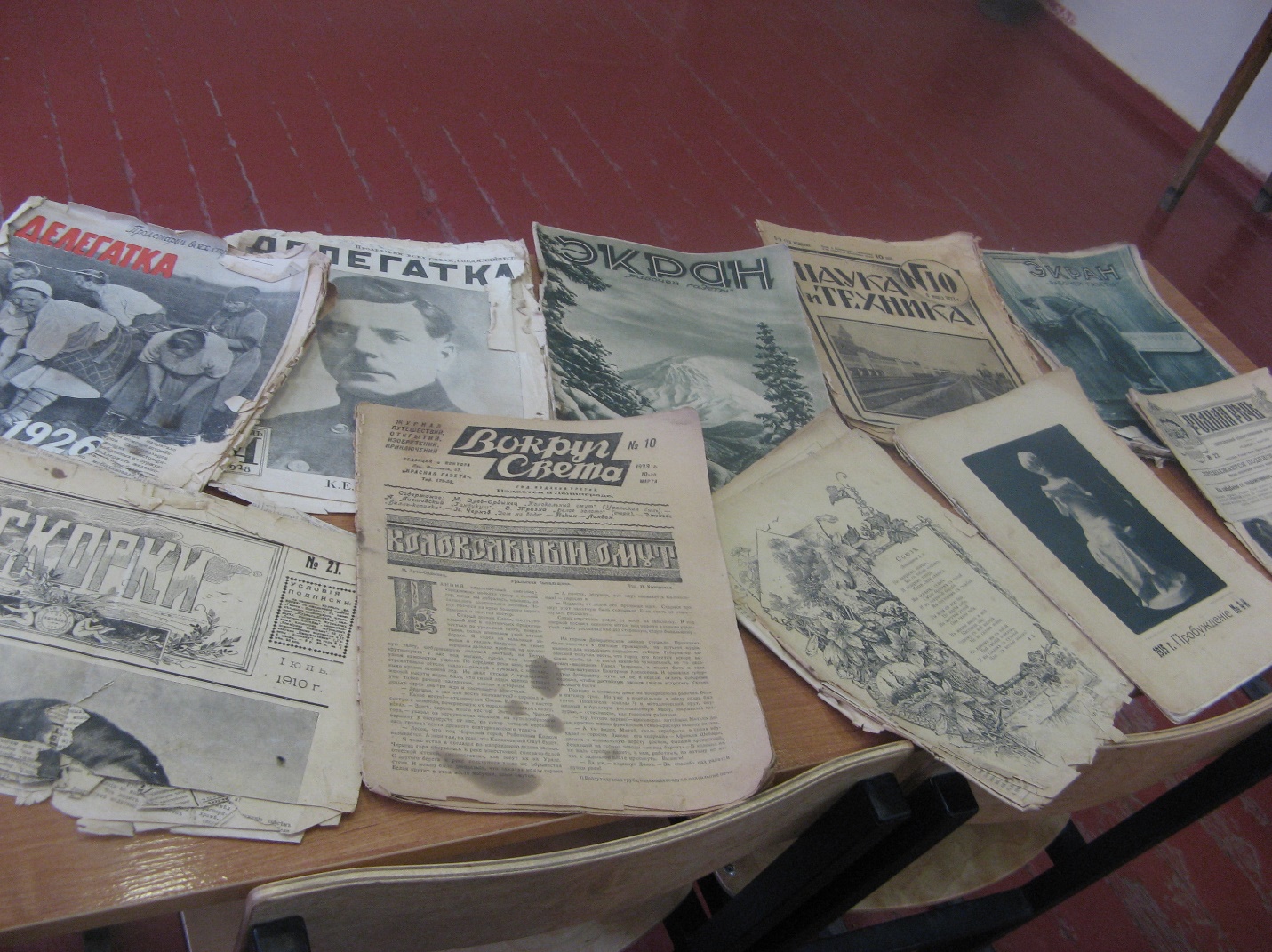 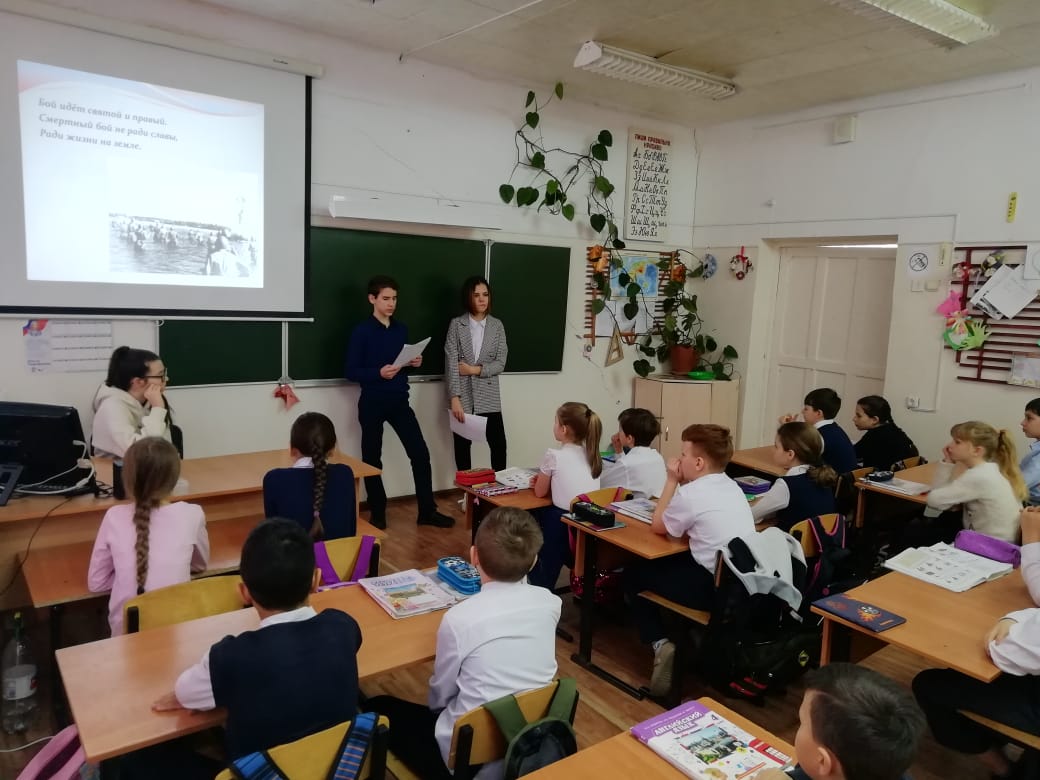 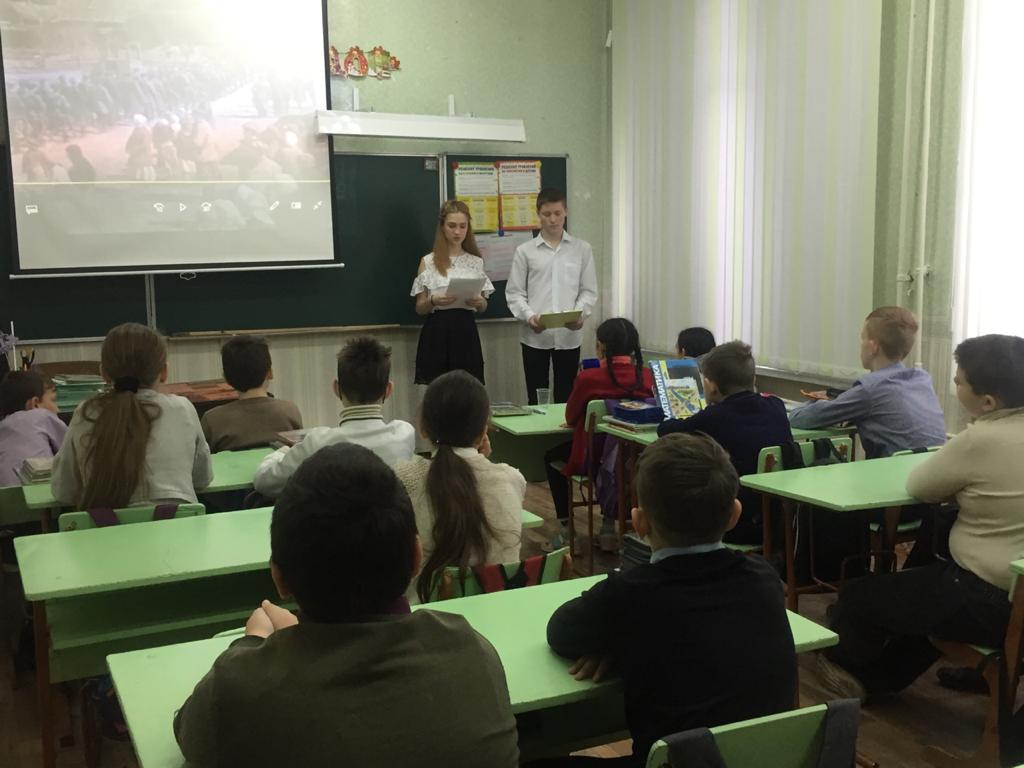 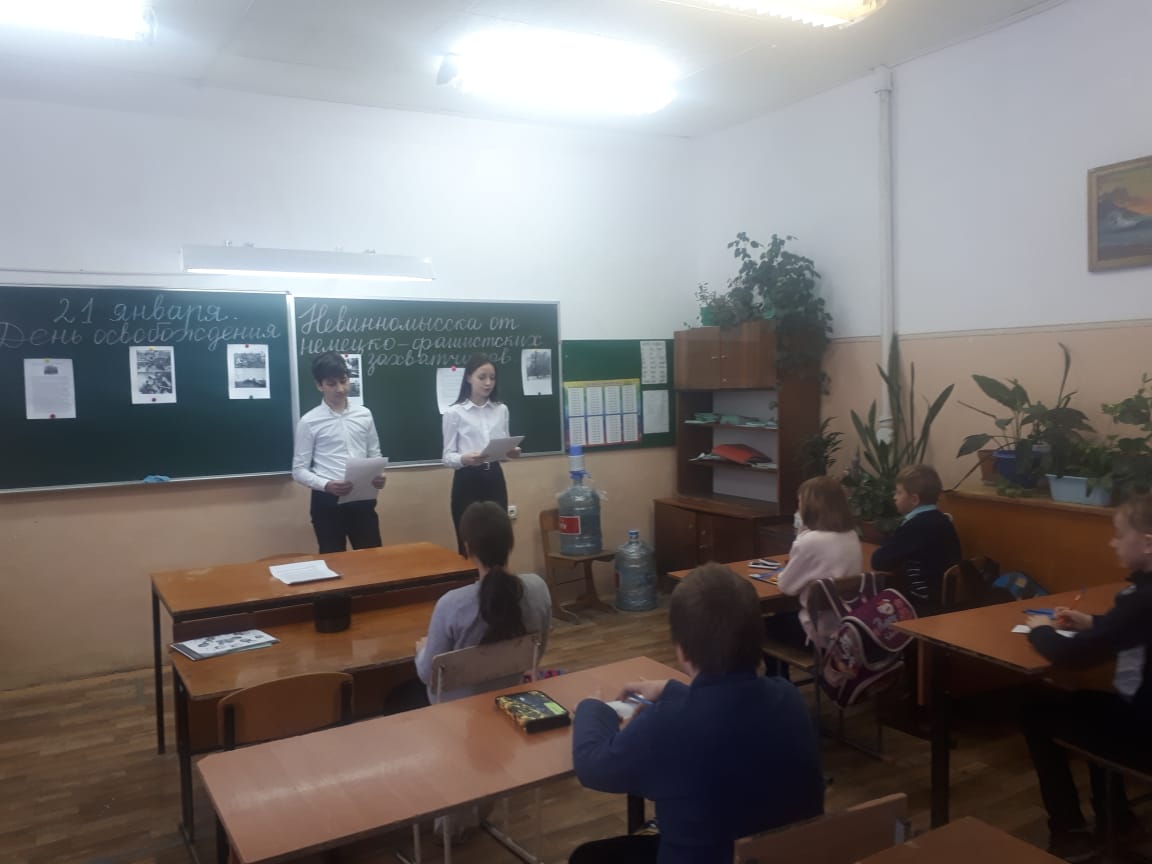 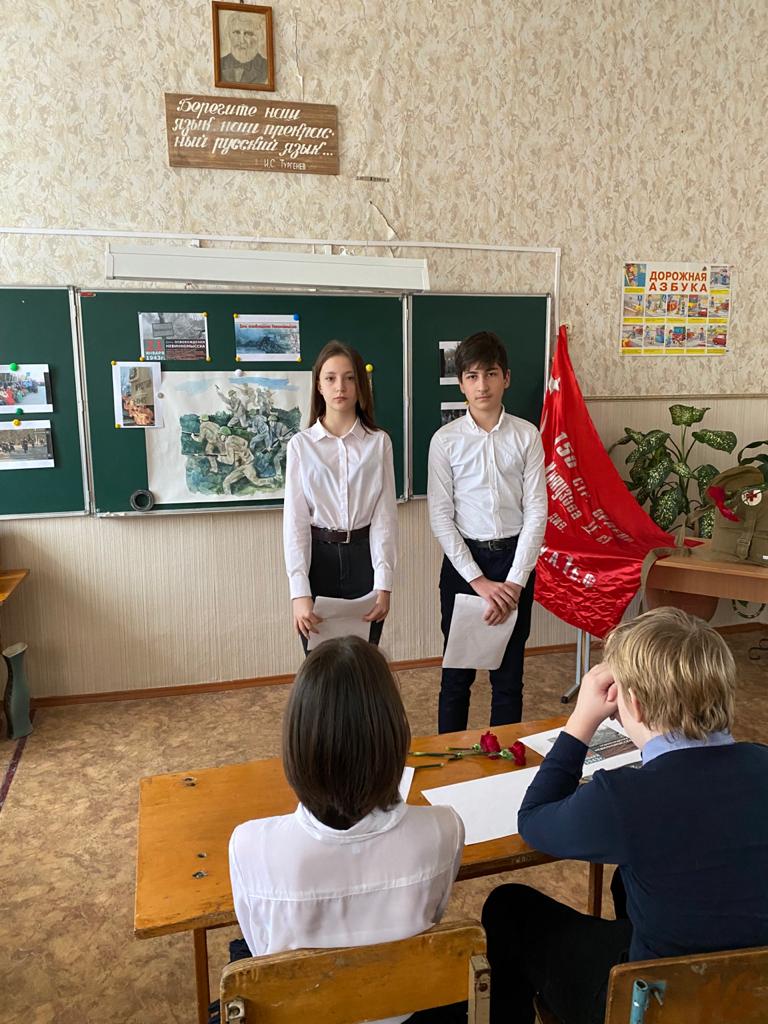 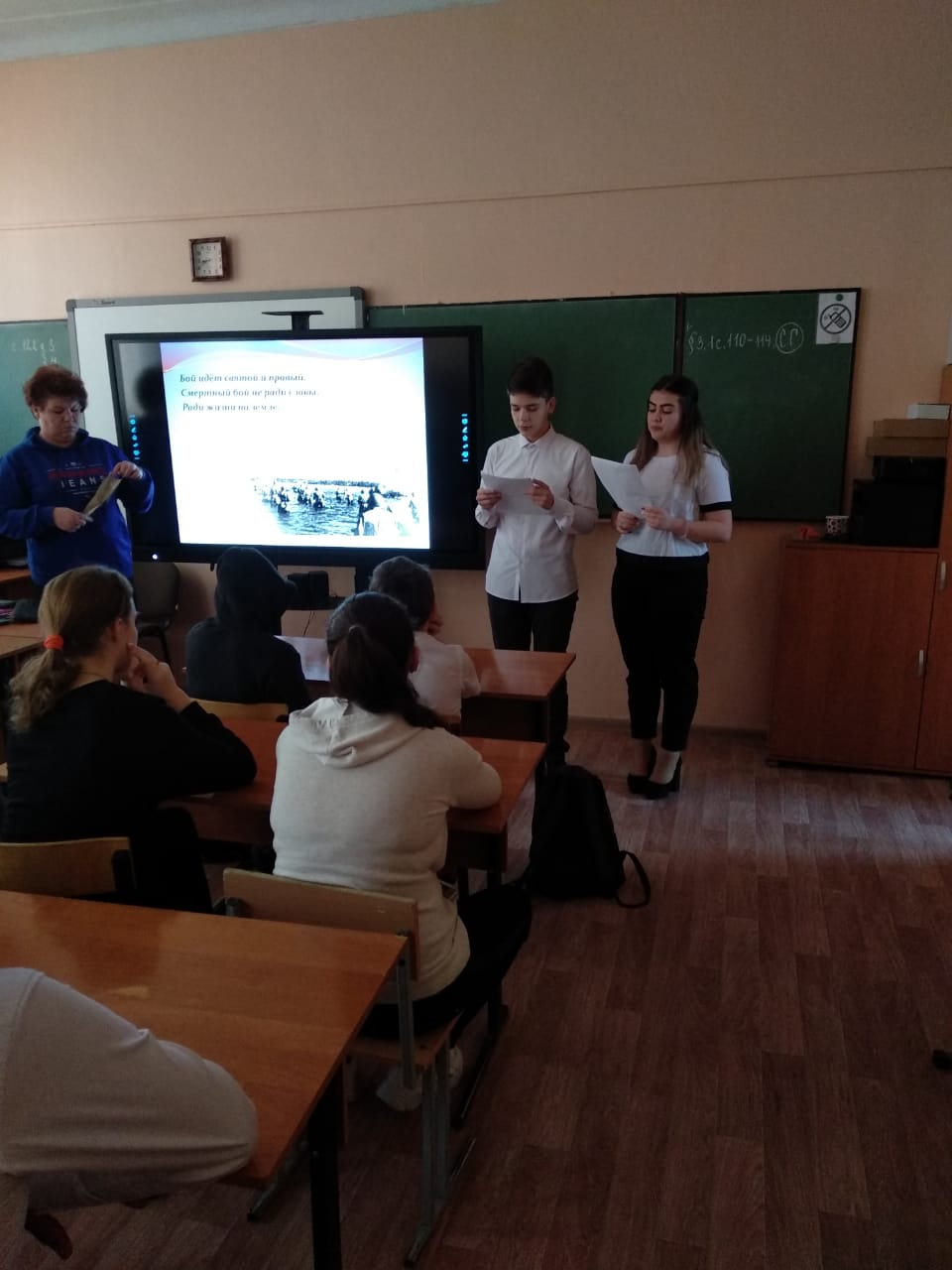 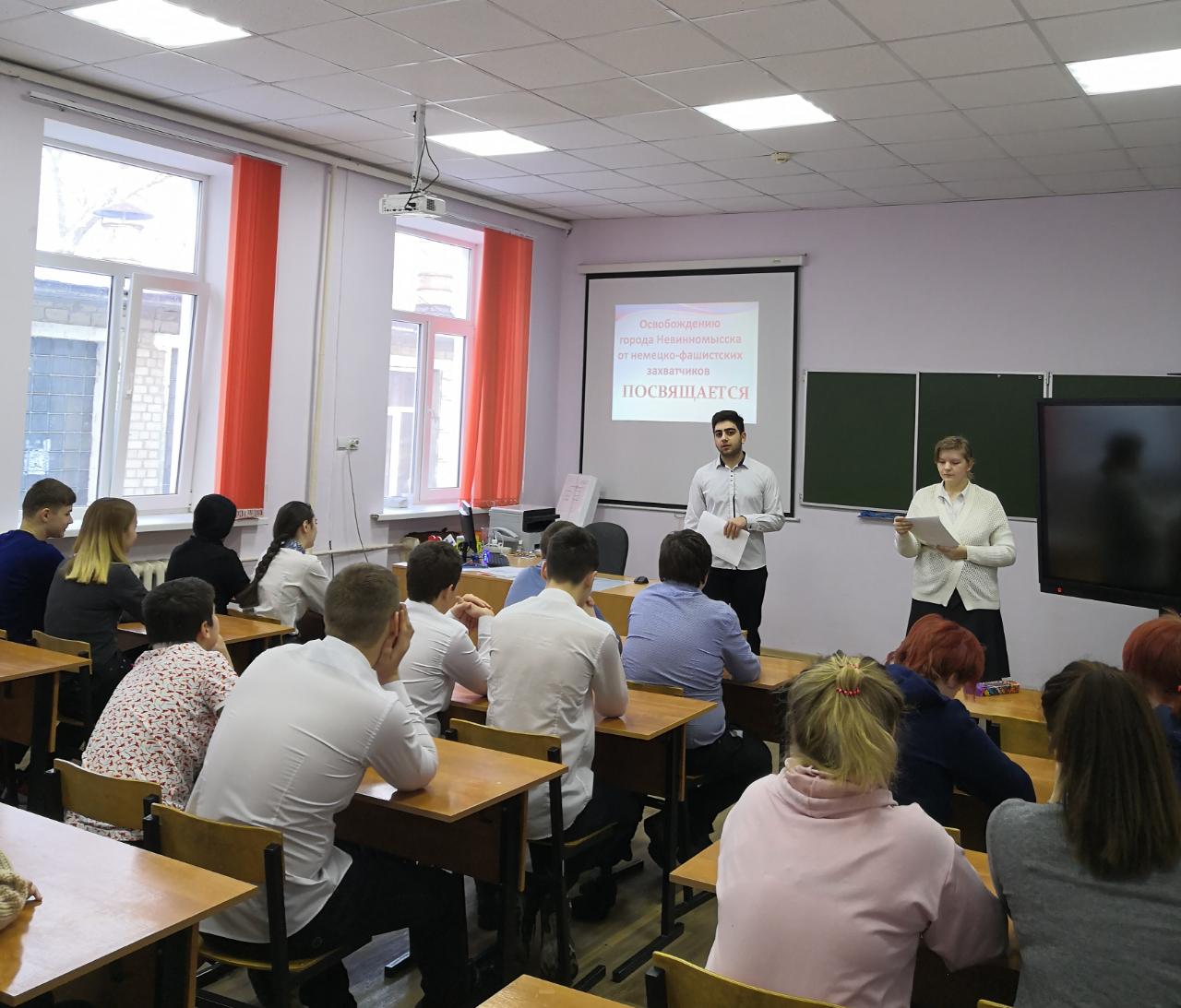 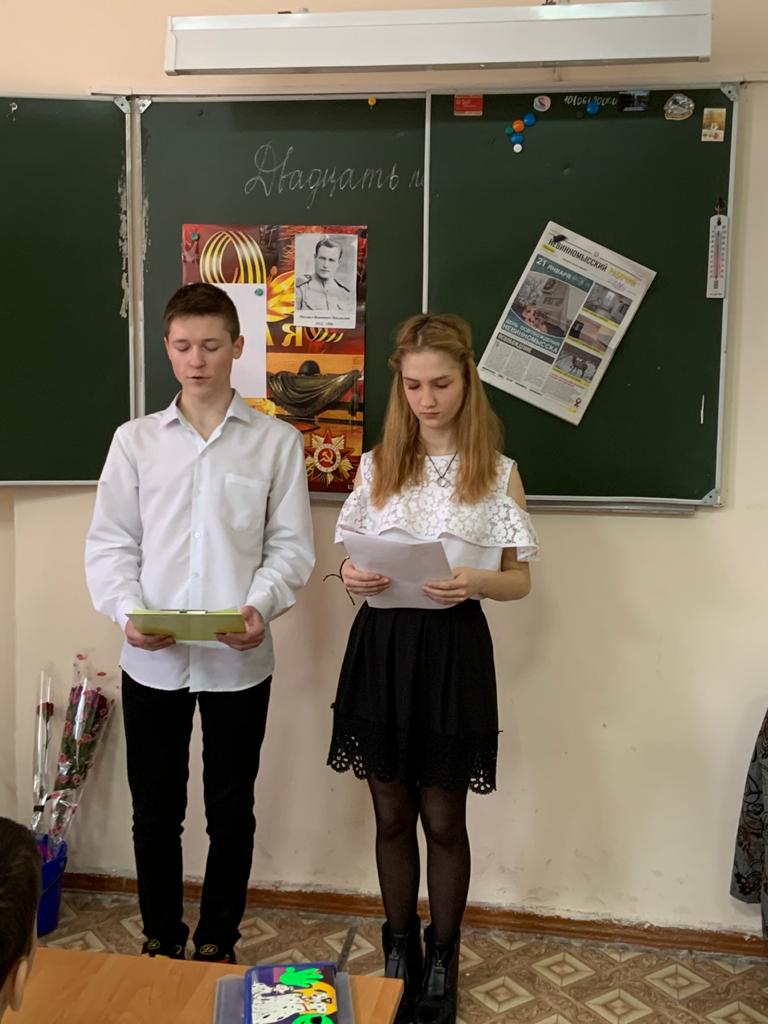 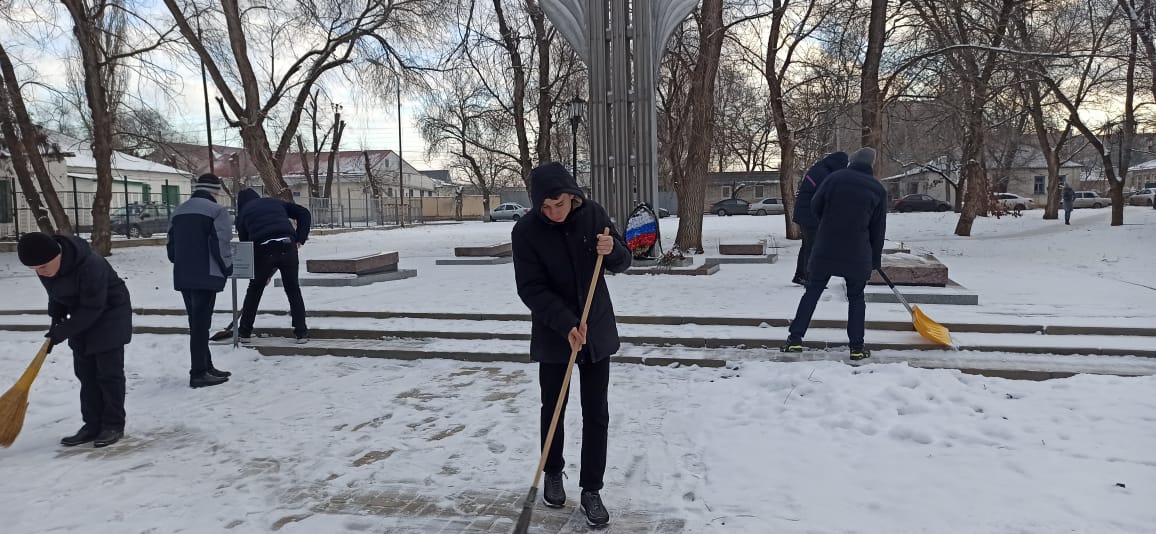 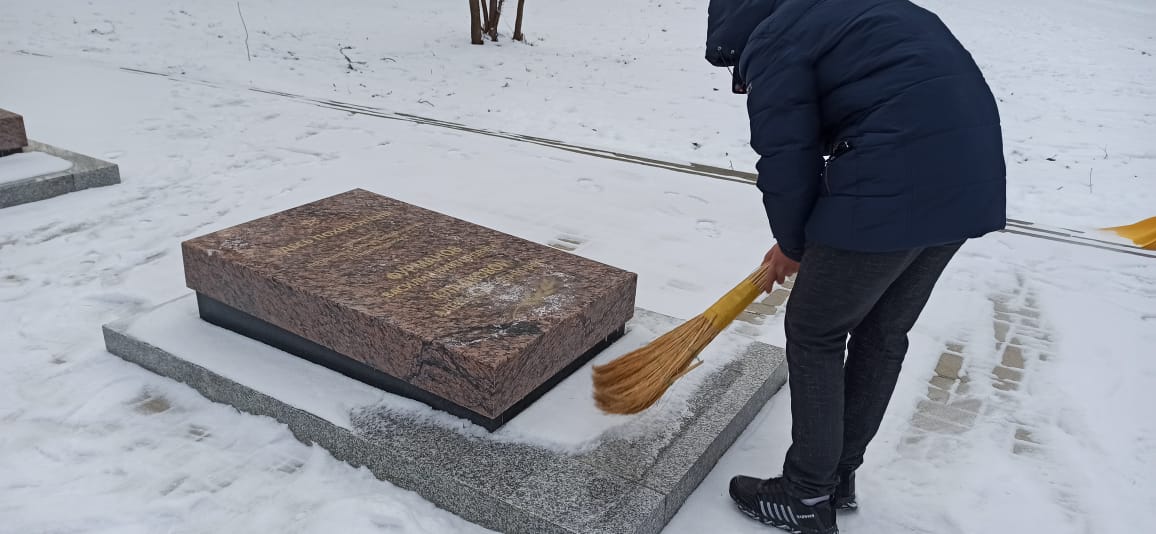 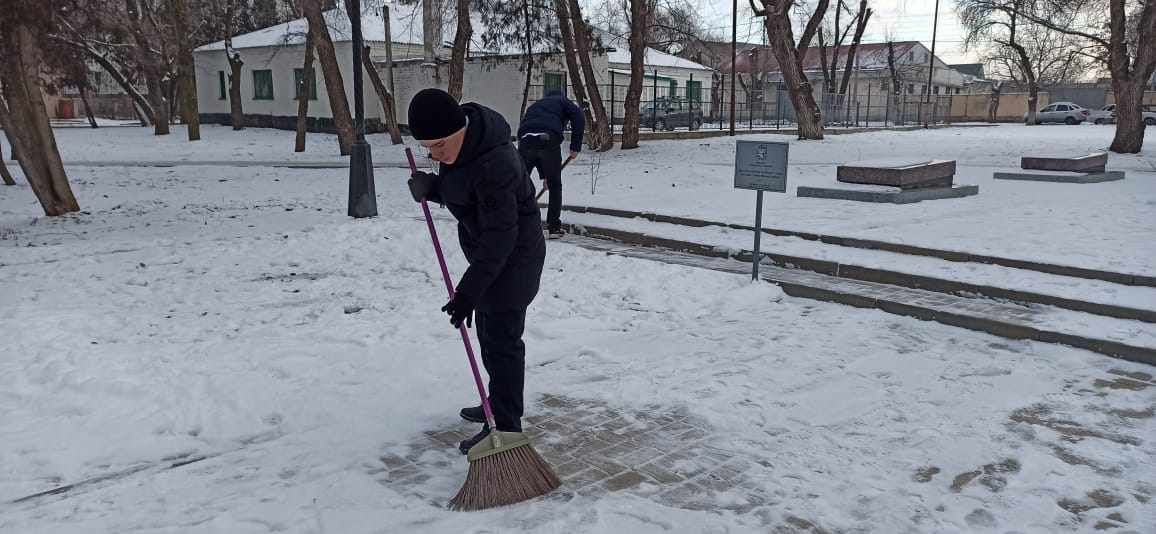 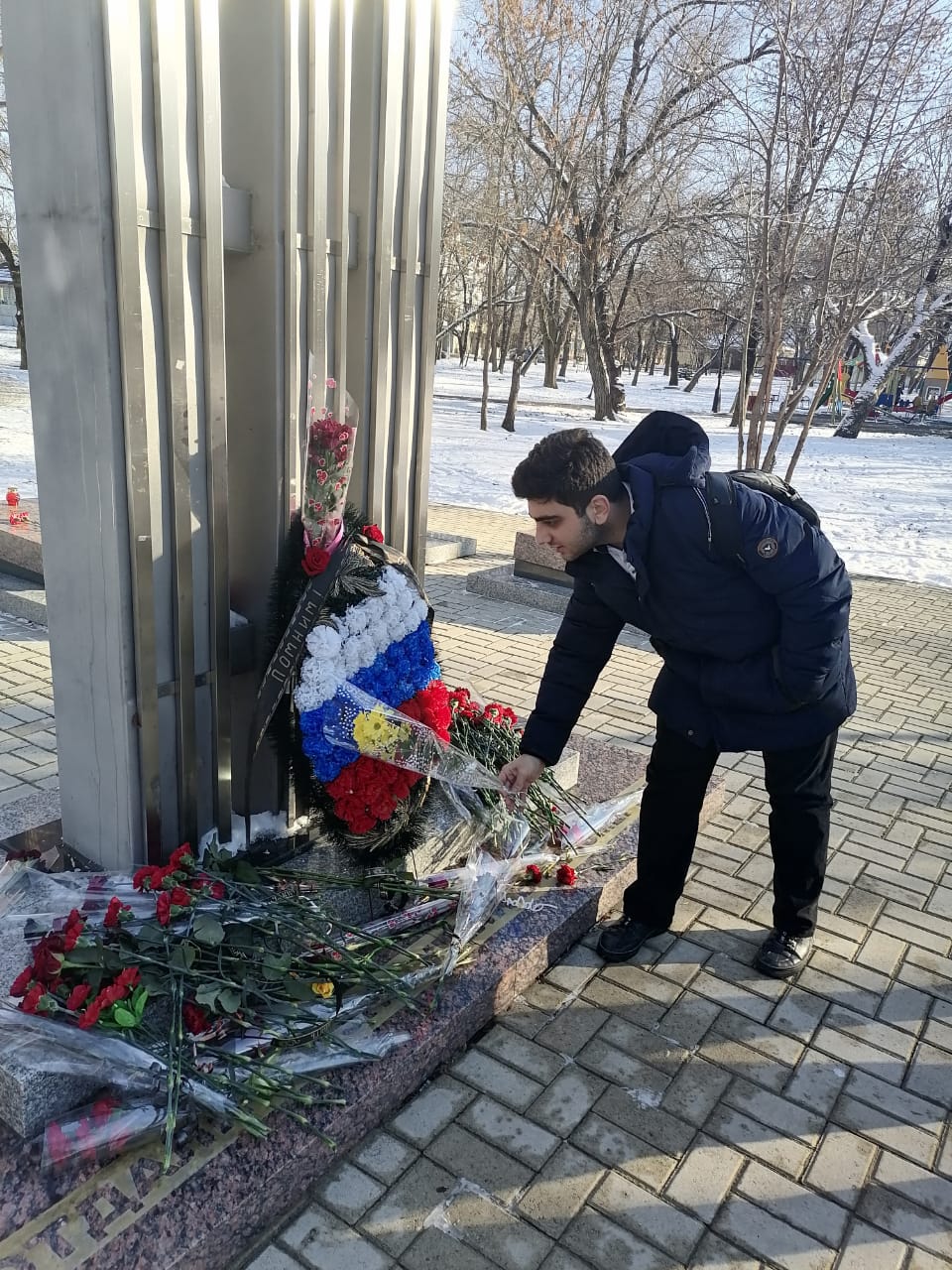 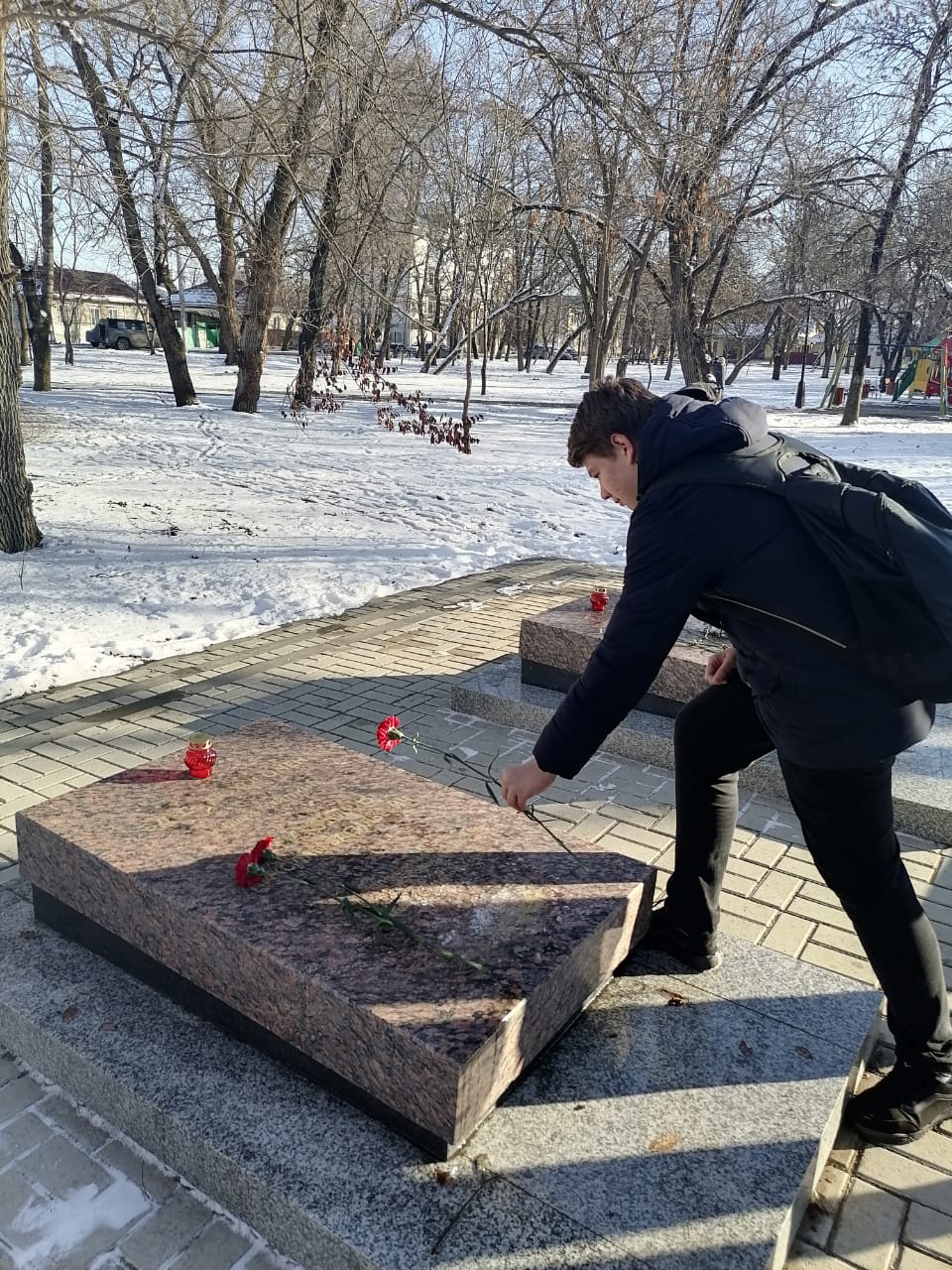 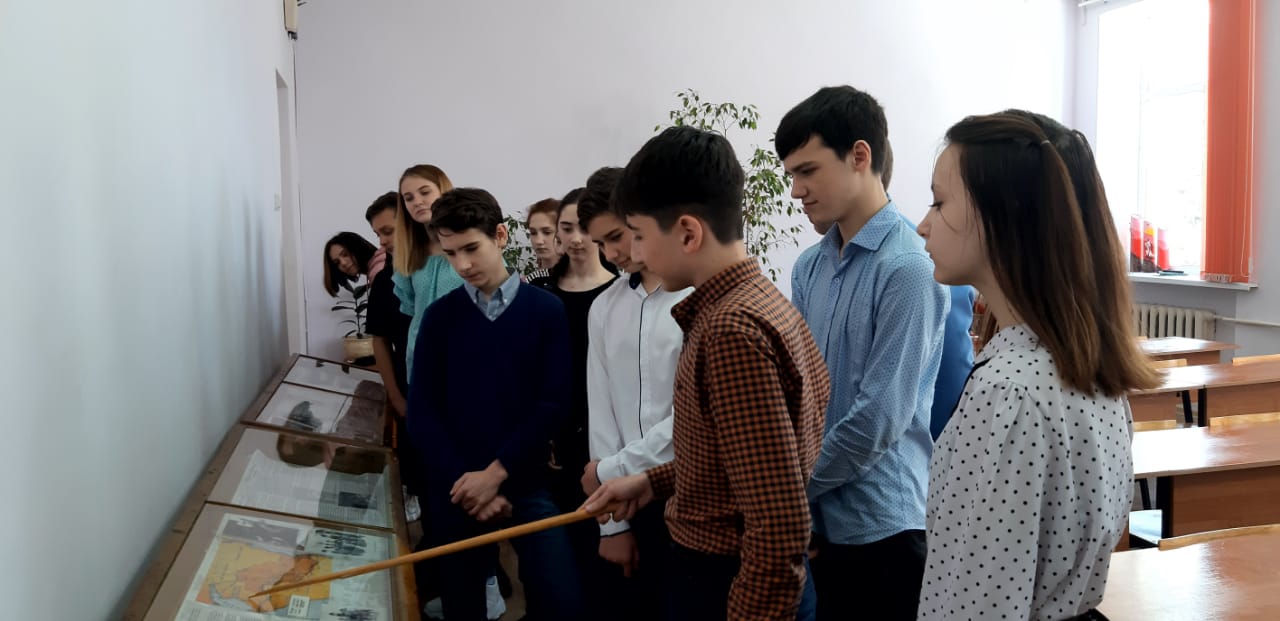 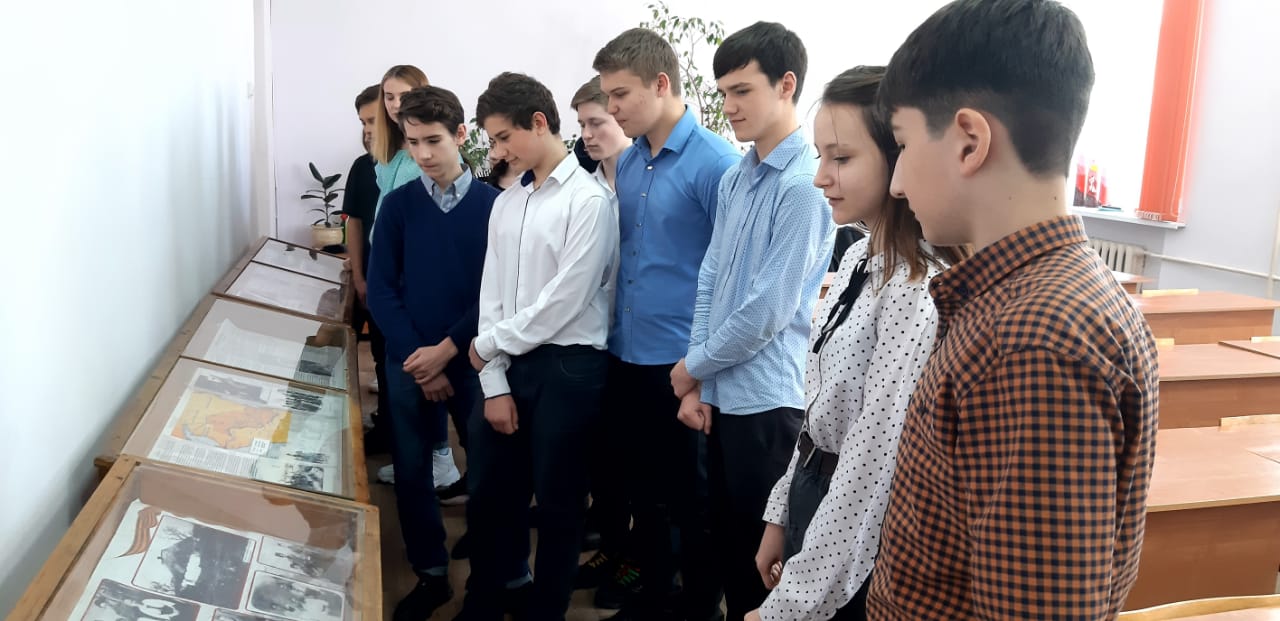 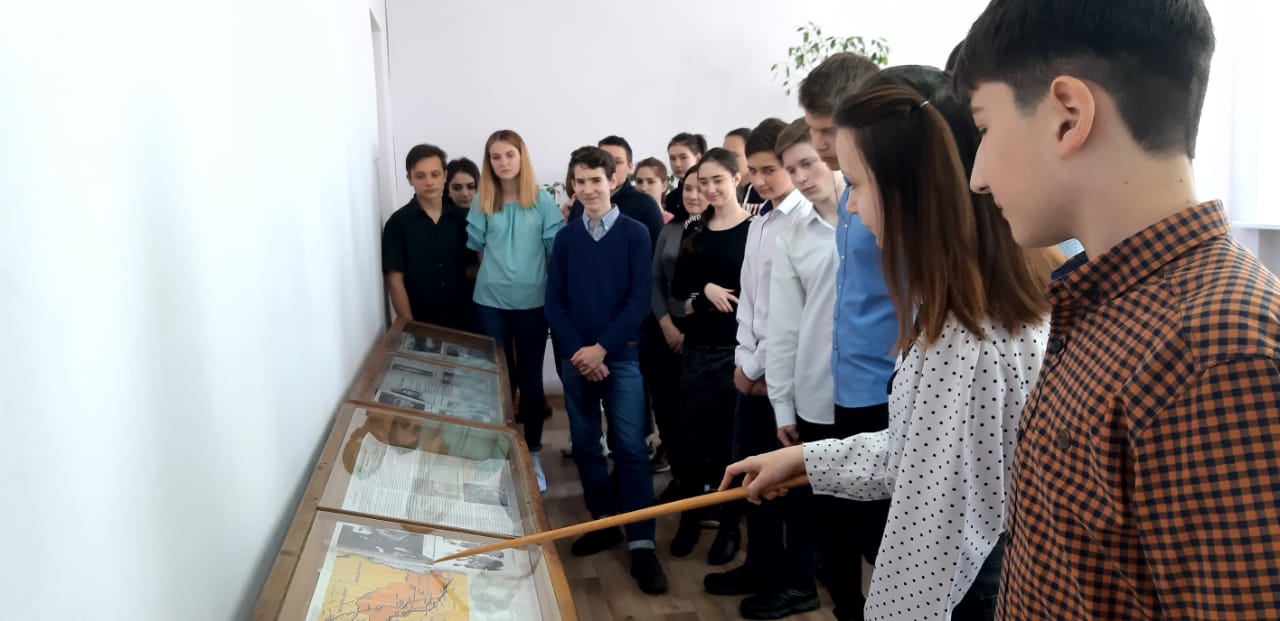 